Средства индивидуальной защиты при работена чистой и грязной зонах вивария.- шапочка «Берет» - одноразовая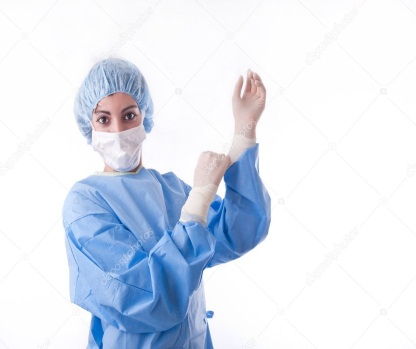 - перчатки не стерильные – одноразовые- маска на резинке - одноразовая- халат не стерильный – на 5 рабочих дней.Забор крови (на 1 животное)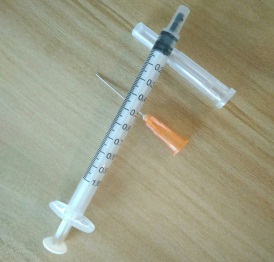 - Шприц инсулиновый – 1шт- Шприц одноразовый на 10 мл - 1шт- Пеленка одноразовая впитывающая на 5головНе учтенные расходные материалы в зависимости от исследований дописывается исследователем.